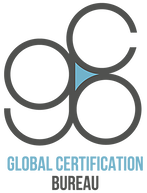 Oficinas amparadas por la certificaciónOficinas amparadas por la certificaciónNombre del organismo de certificación:Global Certification Bureau, S.A.Oficina:Blvd. Interlomas número exterior 39, número interior 502, San Fernando La Herradura, C.P. 52787, Huixquilucan, México. 